CommunicatorCollaboratorManagerHealth AdvocateScholarProfessionalCommunity ExperienceTrainees are advised to retain a copy of the completed form their records.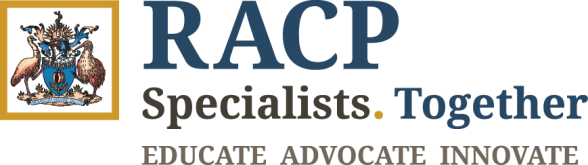 Training Committee in Palliative Medicine Clinical Foundation in Palliative MedicineMid-Session ReportThis form should also be used if you are enrolled in the program under the previous name, Clinical Diploma in Palliative Medicine.This form should also be used if you are enrolled in the program under the previous name, Clinical Diploma in Palliative Medicine.This form should also be used if you are enrolled in the program under the previous name, Clinical Diploma in Palliative Medicine.TRAINEE DETAILS AND TRAINING POSITIONRostered Days Off (for NZ trainees only)SUPERVISION DETAILSIt is recommended that each supervisor complete separate supervisor report forms. If this is not possible, please include details of both supervisors in the table below.MEETING DOCUMENTATIONPlease document the dates of meetings held between supervisor/s and the trainee:ASSESSMENT OF THE CURRENT YEAR OF TRAININGPlease rate the trainee’s performance for each topic area by placing a rating of 1-5 (or N/A) in the box next to each topic area.Interpretation of the Rating Scale	Falls far short of expected standards	Falls short of expected standards	Consistent with level of trainingBetter than expected standardsExceptional performanceN/A	Not Applicable to this training periodMedical Expert/Clinical Decision MakerMedical Expert/Clinical Decision MakerMedical Expert/Clinical Decision MakerMedical Expert/Clinical Decision MakerMedical Expert/Clinical Decision MakerPerforms a relevant history and examination including assessment of the family, work and social context of the patientPerforms a relevant history and examination including assessment of the family, work and social context of the patientPerforms a relevant history and examination including assessment of the family, work and social context of the patientPerforms a relevant history and examination including assessment of the family, work and social context of the patientManages pain and symptomsManages pain and symptomsManages pain and symptomsManages pain and symptomsManages concurrent medical problems appropriate to the patient’s stage of diseaseManages concurrent medical problems appropriate to the patient’s stage of diseaseManages concurrent medical problems appropriate to the patient’s stage of diseaseManages concurrent medical problems appropriate to the patient’s stage of diseaseRecognise and treats psychiatric symptoms including referral to psychiatric services where appropriateRecognise and treats psychiatric symptoms including referral to psychiatric services where appropriateRecognise and treats psychiatric symptoms including referral to psychiatric services where appropriateRecognise and treats psychiatric symptoms including referral to psychiatric services where appropriateRecognises and treats palliative care emergenciesRecognises and treats palliative care emergenciesRecognises and treats palliative care emergenciesRecognises and treats palliative care emergenciesProvides care for the dying patientProvides care for the dying patientProvides care for the dying patientProvides care for the dying patientPrognosticates accuratelyPrognosticates accuratelyPrognosticates accuratelyPrognosticates accuratelyRecognises and addresses spiritual issues including spiritual painRecognises and addresses spiritual issues including spiritual painRecognises and addresses spiritual issues including spiritual painRecognises and addresses spiritual issues including spiritual painRecognises and manages both normal and abnormal griefRecognises and manages both normal and abnormal griefRecognises and manages both normal and abnormal griefRecognises and manages both normal and abnormal griefExplores and addresses physical, psychological, emotional, cultural and spiritual concerns with the patient and familyDiscusses end of life issues with patients and families appropriatelyCommunicates effectively with members of the multidisciplinary teamParticipates effectively as a member of the interdisciplinary teamManages time and resources effectivelyKeeps accurate and up-to-date medical recordsAdvocates for individual patients, social and culture groupsPromotes palliative care in the health systemPractices evidence-based medicine based on critical appraisal of the literatureEngages in continuing medical educationAccepts responsibility for decisions and actionsAddresses ethical issues in clinical practice, eg truth telling, advanced directives, confidentiality, conflict of interest, resource allocation, research ethicsDemonstrates reflective practicePlease give details of community experience/exposure during the term:Please give details of community experience/exposure during the term:SUPERVISOR’S COMMENTSPurpose of the Supervisor’s ReportTo evaluate and provide feedback on the trainee’s progress, which informs the certification of training decision.This is a summative assessment.Submission ProcessPlease ensure you have saved a copy for your records and email an electronically saved or clearly scanned copy to PallMedFoundation@racp.edu.au (photos will not be accepted). Please CC in your nominated supervisors for their records.Submission DatesMid-Session Report
The Mid-Session Report must be submitted halfway through training.Final Supervisor’s Report
The Final Supervisor’s Report must be submitted within one month of completion of training.Privacy The Royal Australasian College of Physicians is committed to protecting your personal information. We collect your personal information so that we can, amongst other things, conduct training, peer review, and examinations. Please refer to the Privacy Collection Statement and the Privacy Policy on the RACP website.Please note that the College may discuss the contents of this Supervisor's Report with subsequent supervisors, where this is deemed necessary for support or assessment purposes. Trainees must provide copies of all previous Supervisor's Reports to their next supervisors.The College complies with the requirements of the national Privacy Act 1988 (Cwlth) (Australia) and the Privacy Act 2020 (Aotearoa New Zealand). This policy applies to all personal information collected, stored, used and disclosed by the College. Refer to the College’s Privacy Policy.Notification of Certification DecisionOnce your report has been considered by the supervising committee you will be notified of the certification decision. Whenever possible, this advice will be sent within eight weeks of the submission deadline. College retains the right to not certify training if the report is submitted after the specified deadline. If your report is submitted late, you must attach an Application for Consideration of Exceptional Circumstances.  Trainees should refer to the Progression Through Training Policy for further details.